Руководствуясь Федеральным законом от 05.04.2021 №77-ФЗ "О внесении изменения в статью 13 Федерального закона "Об основных гарантиях прав ребенка в Российской Федерации", в целях реализации положений Постановления Правительства Красноярского края от 14.06.2012 N 275-п (ред. от 26.11.2014) "Об утверждении порядка проведения оценки последствий принятия решения о реконструкции, модернизации, сдаче в аренду, об изменении назначения или о ликвидации объекта социальной инфраструктуры для детей, являющегося краевой или муниципальной собственностью, а также реорганизации или ликвидации краевых государственных образовательных организаций, муниципальных образовательных организаций и (или) краевых государственных организаций, муниципальных организаций, образующих социальную инфраструктуру для детей",ПОСТАНОВЛЯЮ:1. Внести следующие изменения в постановление администрации города Сосновоборска от 22.03.2021 г. № 399 «Об утверждении Положения о комиссии по оценке последствий принятия решения о реконструкции, модернизации, сдаче в аренду или передаче в безвозмездное пользование, об изменении назначения, а также о реорганизации или ликвидации муниципальных образовательных учреждений города Сосновоборска, подведомственных Управлению образования администрации города Сосновоборска, образующих социальную инфраструктуру для детей» (далее – постановление):1.1. Приложение 2 к постановлению изложить в редакции согласно приложению 1 к настоящему постановлению.2. Постановление вступает в силу в день, следующий за днем его официального опубликования в городской газете "Рабочий" и подлежит размещению на официальном сайте администрации города Сосновоборска.3. Контроль за исполнением постановления возложить на заместителя Главы города по социальным вопросам Е.О. Романенко.Глава города                                                                                                          А.С. КудрявцевСОСТАВкомиссию по оценке последствий принятия решения о реконструкции, модернизации, сдаче в аренду или передаче в безвозмездное пользование, об изменении назначения, а также о реорганизации или ликвидации муниципальных образовательных учреждений города Сосновоборска, подведомственных Управлению образования администрации города Сосновоборска, образующих социальную инфраструктуру для детей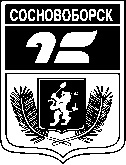 АДМИНИСТРАЦИЯ ГОРОДА СОСНОВОБОРСКАПОСТАНОВЛЕНИЕ от ____ декабря  2021 года                                                                                           №    АДМИНИСТРАЦИЯ ГОРОДА СОСНОВОБОРСКАПОСТАНОВЛЕНИЕ от ____ декабря  2021 года                                                                                           №    АДМИНИСТРАЦИЯ ГОРОДА СОСНОВОБОРСКАПОСТАНОВЛЕНИЕ от ____ декабря  2021 года                                                                                           №    О внесении изменений в постановление администрации города Сосновоборска от 22.03.2021 г. № 399 «Об утверждении Положения о комиссии по оценке последствий принятия решения о реконструкции, модернизации, сдаче в аренду или передаче в безвозмездное пользование, об изменении назначения, а также о реорганизации или ликвидации муниципальных образовательных учреждений города Сосновоборска, подведомственных Управлению образования администрации города Сосновоборска, образующих социальную инфраструктуру для детей»О внесении изменений в постановление администрации города Сосновоборска от 22.03.2021 г. № 399 «Об утверждении Положения о комиссии по оценке последствий принятия решения о реконструкции, модернизации, сдаче в аренду или передаче в безвозмездное пользование, об изменении назначения, а также о реорганизации или ликвидации муниципальных образовательных учреждений города Сосновоборска, подведомственных Управлению образования администрации города Сосновоборска, образующих социальную инфраструктуру для детей»Приложение 1к постановлению администрации города от -.11.2021 г. № 1.РоманенкоЕкатерина Олеговна-заместитель Главы города по социальным вопросам, председатель комиссии;2.КудряшоваИнна Ивановна-руководитель Управления образования администрации города Сосновоборска, заместитель председателя комиссии;3.ЕсинаНина Владимировна-главный специалист организационно-правового отдела Управления образования администрации города Сосновоборска, секретарь комиссии;4.ШамоваСветлана Семеновна-начальник отдела общего образования и дополнительного образования детей Управления образования администрации города Сосновоборска, член комиссии;5.Шаталова Ольга Анатольевна-руководитель управления имущественных и земельных отношений администрации города Сосновоборска, член комиссии;6. МалышеваЕлена Алексеевна-руководитель управления планирования, экономики и развития администрации города Сосновоборска, член комиссии;7.ЕлисееваОльга Федоровна-руководитель финансового управления администрации города Сосновоборска, член комиссии;8.БатуринАндрей Викторович-директор муниципального автономного учреждения   «Спортивная школа» города Сосновоборска, депутат Сосновоборского городского Совета депутатов,  член комиссии (по согласованию);9.ИсмаиловаМария Манцуровна-главный специалист юридического отдела управления делами и кадрами администрации города Сосновоборска, член комиссии.